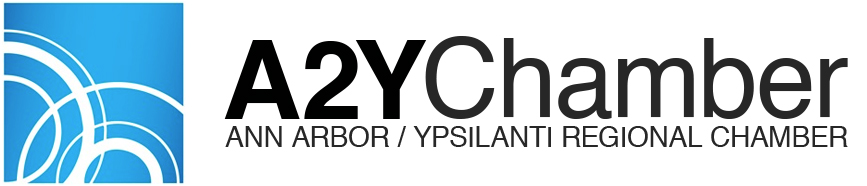 FOR IMMEDIATE RELEASE								    	    CONTACT:July 14th, 2015 								 	  Chelsie WhiteheadMarketing & Events CoordinatorAnn Arbor / Ypsilanti Regional Chamber									(734) 214-0110									Chelsie@a2ychamber.orgThe Ann Arbor / Ypsilanti Regional Chamber Launches New Leadership ProgramThe Chamber is pleased to announce the inaugural Leadership A2Y 2.0 program. Our Leadership A2Y program has been successfully graduating area participants for 31 years and is very pleased to have our next stage program ready to launch. The primary focus of the 2.0 program will be to develop your individual leadership skills.
 
Leadership 2.0 is ideal for current and future leaders seeking insight into their personal leadership style and enhancing their leadership skills, learning about components of leadership, identifying and assessing talent, and preparing talent for the future.  
 
Learn how your leadership style works with others on your team. Participants will take part in a multi rater feedback survey used primarily to evaluate the effectiveness of your managers and leaders. Also, a job match assessment will be used to measure thinking styles, occupational interest and behavior traits. The last assessment will reveal an individual’s job performance and aspects of their personality that could impact their fit with their manager, co-workers and team.
 
This six month program includes a one and half day retreat followed by five full day monthly sessions. Topics will include: Assessment of Talent; Leadership/Leadership Development; Performance Management/Strategic Planning; Crisis/Change Management; and Ethics/Integrity.“With the Leadership A2Y 2.0 Program, there is a unique opportunity to nurture the extraordinary people on your team.  They will come to know the profound value professional and supportive training offers in an atmosphere where employees know they are completely valued, trusted and held in high regard. The return on this kind of investment is priceless.” Said Diane Keller, President  & CEO. 
Applications are now being accepted. Please contact Barbara Davenport with any questions at 734.214.0104 or Barbara@a2ychamber.org.

Instructors and guest speakers already on board:
Mike Kestly, President,  Kestly Development
Howdy Holmes, President/CEO,  Chelsea Milling Company, “Jiffy”Mix
Jeremy Stephens, VP, CHRO, Chelsea Community Hospital
Jerry Clayton, Sheriff, Washtenaw County
Karen Andrews, SPHR, Managing Director The Andrews Group
Katie Strehler, SPHR, Director of Human Resources,  Rehmann
Rich Sheridan, CEO and Chief Storyteller, Menlo Innovations
Robert Bruner, Chief Executive Officer, Michigan Municipal Services Authority
Verna McDaniel, retiring County Administrator
John Seto, retiring Chief of Police, City of Ann Arbor
Sally Schmall, SPHR, MSW, Principal, Academy Coaching Inc.
Robert Boonin, Attorney, Dykema Gossett, PLLC
Ruth Bardenstein, President, Burns Park Consulting, LLC
Lisa Pasbjerg, DCSW, CMC, President & CEO, Focused Coaching, LLC